КАРТА ДИСТАНЦИОННОГО ЗАНЯТИЯДата: 09.04.2020Класс: 2Предмет: математикаУчитель: Орлова О. А.Адрес обратной связи: ol_orl_65@mail.ruИнструкция для учащегося.Задания по математике выполняем в тонкую тетрадь. План-конспект учебного занятия: Тема: «Длина ломаной»       Цель: научиться находить длину ломаной.Краткий план занятия. Учебник стр.63 познакомиться с информацией в синей рамке.Выполнить задания №1,2 на стр.64Стр. 64 № 3Стр. 65 № 6Стр64 № 5- записать краткое условие- записать выражение, письменно объяснить, что узналиНапример: 45-5=40 (м.) – на сколько машин  больше, чем автобусов                   20 : 5=4(к.) – сколько карандашей в одной коробке           5) стр. 64 № 4       - краткое условие      - решение      - ответРешить с усиками и в столбик:70-26           48-35            60-7             54-657+30          17+83           26+59           8+76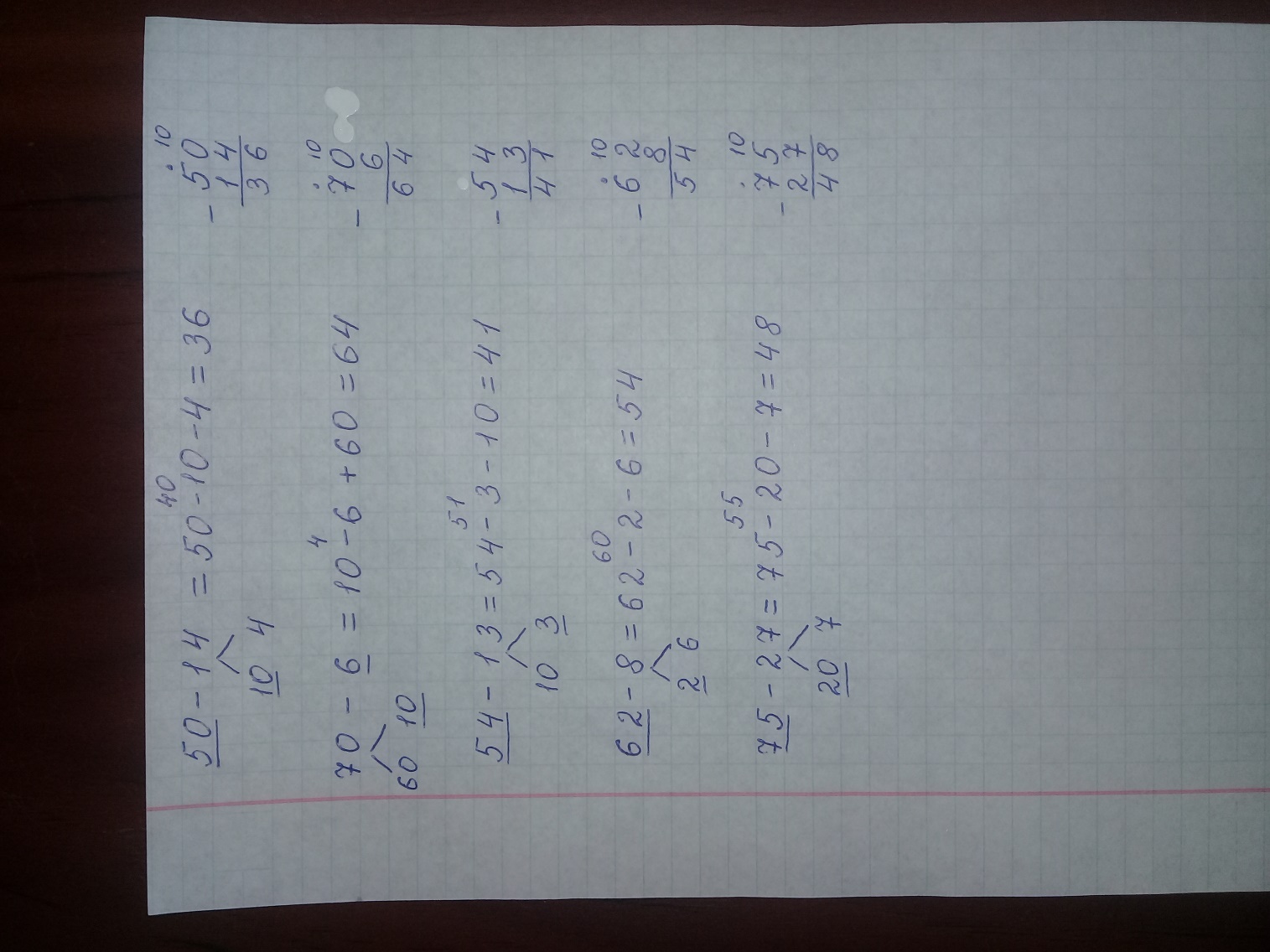   59-6           37-15             40-7           60-28          73-8              84-46 40-33          72-9               65-36          35-7            93-26            50-182.3 Решение задач. Записываем краткое условие, решение, полный ответ.      Учебник стр. 61 № 3,4,6.2.4 Выполнение заданий на развитие логического мышления и внимания.           Учебник стр.61 № 7,8     Дополнительно №9Домашнее задание: стр. 60 № 2, стр.61 №5